																			reunion_del_6_al_12_de_mayo_de_2024																						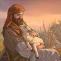 6-12 de mayoGuía de actividades 2024		        		 		mayo   											6-12 DE MAYO																																															SALMOS 36, 37	 																																																																																																																		Canción 87 y oración						 									CANCIÓN 87Ven a recibir ánimo(Hebreos 10:24, 25)1.El mundo camina en oscuridad,       directo a la destrucción.Mas hoy a nosotros nos guía Jehová,       nos brinda iluminación.En nuestras reuniones, nutrimos la fe       a fin de mostrar lealtad.Aquí cultivamos también madurez,       aguante, amor y bondad.Por nada del mundo queremos jamás       dejar nuestra congregación,y menos estando tan próximo ya       el día de la salvación.2.En nuestros salones, podemos oír       la sabiduría de Dios.Debemos comprar tiempo para venir       a nuestro lugar de reunión.Los fieles pastores nos animarán       y nos cuidarán con bondad.Y, si tropezamos, podemos contar       con nuestra leal hermandad.Si no nos rendimos, podremos tener       la vida y la perfección.Por eso, vengamos a fortalecer       la fe que nos da nuestro Dios.(Vea también Sal. 37:18; 140:1; Prov. 18:1; Efes. 5:16; Sant. 3:17).																														Palabras de introducción (1 min.)https://mega.nz/#F!F6ADED7b!gdXtSl_d2I5SPIF94vI-Qg	<- 1MAG3N35																																																						.      TESOROS DE LA BIBLIA             .		 														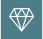            \										1. “No te irrites a causa de los malos”(10 mins.)   --La gente mala nos causa dolor y sufrimiento (Sl 36:1-4; w17.04 10 párr. 4).	Salmo 36:1-4 	  	La Biblia. Traducción del Nuevo Mundo (edición de estudio)  36   El pecado le habla al malvado desde el fondo de su corazón;       no hay temor de Dios ante sus ojos.+ 2 Porque él es tan importante a sus propios ojos       que ni nota su error ni lo odia.+ 3 Las palabras de su boca hieren y engañan;       no es perspicaz para hacer el bien. 4 Hasta en su cama hace planes malvados.       Se aferra a un camino que no es bueno;           no rechaza lo que es malo.La gente mala nos causa dolor y sufrimiento¿Qué desaparecerá cuando venga el Reino de Dios?La Atalaya (estudio) 2017 | abril4. ¿Cómo nos afecta lo que hace la gente mala?4 ¿Cómo nos afecta la gente mala? Después de profetizar que nuestros tiempos serían “críticos, difíciles de manejar”, el apóstol Pablo escribió por inspiración: “Los hombres inicuos e impostores avanzarán de mal en peor” (2 Tim. 3:1-5, 13). ¿Verdad que hemos visto cumplirse esta profecía? Muchos hemos sido víctimas directas de gente mala, quizás de personas violentas que han tratado de intimidarnos, de fanáticos llenos de odio o de criminales salvajes. Algunos actúan abiertamente, mientras que otros se esconden detrás de una máscara de rectitud. Y, aunque nunca hayamos sufrido directamente por culpa de ellos, nos han hecho daño de alguna forma. Nos asquea enterarnos de sus terribles actos. Nos horroriza su crueldad con los niños, los ancianos y otras personas indefensas. La actitud de estas personas no es propia de seres humanos; es, más bien, propia de bestias salvajes o incluso de demonios (Sant. 3:15). Felizmente, la Palabra de Dios contrarresta estas malas noticias con buenas. 																																		   --Llenarnos de ira por lo que hacen “los malos” también nos hace daño (Sl 37:1, 7, 8; w22.06 10 párr. 10).								Salmo 37:1, 7, 8 	  	La Biblia. Traducción del Nuevo Mundo (edición de estudio)  37   No te irrites* a causa de los malos       ni envidies a los que hacen el mal.+ 7 Guarda silencio ante Jehová+       y espéralo con anhelo.*          No te irrites a causa del hombre             que trama con éxito planes malvados.+ה [he] 8 Deja de lado la ira, renuncia a la furia;+       no te irrites, no sea que hagas el mal.*Llenarnos de ira por lo que hacen “los malos” también nos hace dañoJehová bendice a quienes perdonanLa Atalaya (estudio) 2022 | junio10. ¿Por qué nos perjudica guardar rencor? (Efesios 4:31, 32).10 Guardar rencor nos perjudica. El rencor es como una carga, y Jehová quiere que nos quitemos ese peso de encima (lea Efesios 4:31, 32). Nos aconseja: “Deja de lado la ira, renuncia a la furia” (Sal. 37:8). Seguir este consejo nos beneficia porque el rencor es malo para la salud física y mental (Prov. 14:30). Guardarle rencor a alguien es como tomar veneno: solo nos hacemos daño a nosotros mismos. Así que, cuando perdonamos a los demás, nos hacemos un regalo a nosotros mismos (Prov. 11:17). Nos sentimos en paz y podemos seguir adelante sirviendo a Jehová.   --Confiar en las promesas de Jehová nos llena de paz (Sl 37:10, 11; w03 1/12 13 párr. 20).										Salmo 37:10, 11 	  	La Biblia. Traducción del Nuevo Mundo (edición de estudio)  10   Solo un poco más, y los malvados ya no existirán;+      mirarás adonde estaban,          y ya no estarán allí.+         11 Pero los mansos heredarán* la tierra+       y disfrutarán plenamente de abundante paz.+Confiar en las promesas de Jehová nos llena de paz‘Deleitémonos en Jehová’La Atalaya 2003 | 1 de diciembre20, 21. a) ¿Quiénes son “los mansos” mencionados en Salmo 37:11, y dónde hallan “abundancia de paz”? b) ¿Qué bendiciones tendremos si imitamos al David Mayor?20 En aquel tiempo, “los mansos mismos poseerán la tierra” (Salmo 37:11a). ¿Quiénes son estos “mansos”? El término que se traduce “manso” viene de una raíz que significa “afligir, humillar”. Así es, “los mansos” son aquellos que esperan en Jehová para que se corrijan todas las injusticias que se les han infligido. “Verdaderamente hallarán su deleite exquisito en la abundancia de paz.” (Salmo 37:11b.) Incluso ahora hay abundancia de paz en el paraíso espiritual de la congregación cristiana verdadera.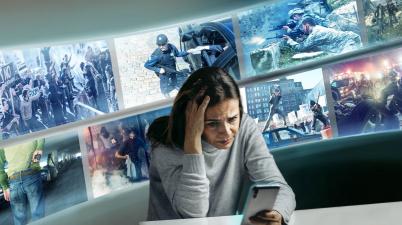 PREGÚNTESE: “¿Les presto demasiada atención a las noticias de lo que hace la gente mala?”.																																													2. Busquemos perlas escondidas(10 mins.)   --Sl 36:6. El salmista dijo que la justicia de Jehová es “como montañas majestuosas” o, según la nota, “como montañas de Dios”. ¿A qué se refería probablemente? (it-2 424).Respuesta:							Salmo 36:6 	  	La Biblia. Traducción del Nuevo Mundo (edición de estudio)  6    Tu justicia es como montañas majestuosas;*+tus decisiones judiciales, como inmensas aguas profundas.+   Oh, Jehová, tú mantienes* a hombres y animales.+El salmista dijo que la justicia de Jehová es “como montañas majestuosas” o, según la nota, “como montañas de Dios”. ¿A qué se refería probablemente?Monte, montañaPerspicacia para comprender las Escrituras, volumen 2Estabilidad, permanencia o encumbramiento. Se atribuye a las montañas las cualidades de estabilidad y permanencia. (Isa 54:10; Hab 3:6; compárese con Sl 46:2.) Por lo tanto, cuando el salmista escribió que la justicia de Jehová era como “montañas de Dios” (Sl 36:6), pudo querer decir que la justicia de Jehová es inmutable; o, en vista del encumbramiento de las montañas, quizás se refirió a que la justicia de Dios está muy por encima de la del hombre. (Compárese con Isa 55:8, 9.) En conexión con el derramamiento del séptimo tazón de la ira de Dios, Revelación 16:20 dice: “No se hallaron las montañas”. Estas palabras dan a entender que ni siquiera cosas tan encumbradas como las montañas escaparían del derramamiento de la cólera de Dios. (Compárese con Jer 4:23-26.) 																									   --¿Qué perlas espirituales ha encontrado en la lectura bíblica de esta semana? SALMOS 36, 37Respuesta:											  						 			                 	  						 			                 									                         	 *  Salmo 36:9    9   En ti está la fuente de la vida;+                            gracias a tu luz podemos ver la luz.+“Por luz de ti podemos ver luz”La Atalaya 2001 | 1 de diciembre		(w01 1/12 32)LA LUZ es algo que solemos dar por sentado hasta que hay un corte en el suministro de energía, y el vecindario queda a oscuras. Felizmente, nuestra “central eléctrica” celeste —el Sol— es totalmente confiable. Y gracias a la luz solar, podemos ver, comer, respirar y vivir.Dado que para la vida es esencial la luz, no debe sorprendernos leer en Génesis que esta apareció en el primer día creativo. “Dios procedió a decir: ‘Llegue a haber luz’. Entonces llegó a haber luz.” (Génesis 1:3.) Los hombres reverentes, como el rey David, siempre han reconocido que Jehová es la fuente de la vida y la luz. “En ti está la fuente de la vida;   gracias a tu luz podemos ver la luz.” (Salmo 36:9.)Las palabras de David tienen aplicación en sentido tanto literal como metafórico. La Encyclopædia Britannica señala: “No cabe duda de que la luz es capaz de producir la sensación de visión”. Y agrega: “Más información llega al cerebro humano por los ojos, que por cualquier otro órgano sensorial”. Puesto que gran parte de lo que aprendemos depende de la vista, la cual necesita luz para desempeñar bien su función, las Escrituras también utilizan la luz en sentido figurado.Por eso, Jesús dijo a sus discípulos: “Yo soy la luz del mundo. El que me sigue, de ninguna manera andará en oscuridad, sino que poseerá la luz de la vida” (Juan 8:12). La luz figurativa a la que aludió Jesús era el mensaje de la verdad que predicó, el cual podía iluminar la mente y el corazón de los oyentes. Después de años de oscuridad espiritual, los discípulos de Jesús pudieron entender por fin el propósito de Dios para la humanidad y la esperanza del Reino. Era verdaderamente “la luz de la vida”, ya que dicho conocimiento podía conducir a la vida eterna. “Esto significa vida eterna —reconoció Jesús en oración a su Padre celestial—, el que estén adquiriendo conocimiento de ti, el único Dios verdadero, y de aquel a quien tú enviaste, Jesucristo.” (Juan 17:3.) Nunca demos por sentada la luz espiritual. 			  						 			                 	  						 			                 									                         	 *  Salmo 37:25    25  Fui joven y ahora soy viejo,                               pero nunca he visto a un justo abandonado+                                    ni a sus hijos buscando pan.+Siete sabias verdades¡Despertad! 2011 | septiembre		(g 9/11 9)6. “Fui joven y ahora soy viejo, pero nunca he visto a un justo abandonado ni a sus hijos buscando pan.” (Salmo 37:25.) Tales palabras pertenecen a un hombre que padeció muchas injusticias. Por años vivió como fugitivo, unas veces escondiéndose en cuevas y otras buscando asilo en tierra extranjera. Con el tiempo, este fugitivo, David, fue elegido rey de Israel. Lo que escribió fue fruto de su experiencia personal. 			  						 			                 	  						 			                 									                         	 *  Salmo 37:29    29  Los justos heredarán* la tierra+                               y vivirán en ella para siempre.+“Estarás conmigo en el Paraíso”La Atalaya (estudio) 2022 | diciembre		(w22.12 10, 15)EL REINADO DE SALOMÓN, UN ANTICIPO DE LA VIDA EN EL PARAÍSO8. ¿Cómo se cumplió Salmo 37:10, 11, 29 en el pasado? (Vea la sección “Preguntas de los lectores” de esta revista).8 Jehová inspiró a David para que escribiera cómo sería la vida en el futuro durante el reinado de un rey sabio y fiel (lea Salmo 37:10, 11, 29). Cuando hablamos con otras personas sobre el Paraíso, muchas veces leemos Salmo 37:11. Y está bien que lo hagamos, pues Jesús citó ese texto en el Sermón del Monte. Así demostró que esas palabras tendrán un cumplimiento en el futuro (Mat. 5:5). Pero lo que escribió el rey David también mostró cómo sería la vida en los días de Salomón. En esa época, la nación de Israel disfrutó de mucha paz y prosperidad en una tierra que rebosaba “de leche y miel”. Dios había dicho: “Si continúan andando según mis estatutos […], yo le daré paz al país, y ustedes se acostarán y no habrá nadie que les haga sentir miedo” (Lev. 20:24; 26:3, 6). Esas promesas se hicieron realidad durante el reinado de Salomón (1 Crón. 22:9; 29:26-28). Y Jehová les prometió que las personas malvadas dejarían de existir (Sal. 37:10). En resumen, las palabras de Salmo 37:10, 11, 29 se cumplieron en el pasado y también se cumplirán en el futuro. 																															3. Lectura de la Biblia(4 mins.) Sl 37:1-26 (th lección 10).				Salmo 37:1-26  		La Biblia. Traducción del Nuevo Mundo (edición de estudio)37 No te irrites* a causa de los malos       ni envidies a los que hacen el mal.+ 2 Se marchitarán tan rápido como la hierba;+       como la tierna hierba verde, se secarán.ב [bet] 3 Confía en Jehová y haz el bien;+       vive en la tierra* y actúa con fidelidad.+ 4 Haz de Jehová tu mayor deleite,*       y él te concederá los deseos de tu corazón.ג [guímel] 5 Pon tu camino en manos de* Jehová;+       confía en él, y él actuará a tu favor.+ 6 Hará que tu rectitud brille como el amanecer       y tu justicia como el sol del mediodía.ד [dálet] 7 Guarda silencio ante Jehová+       y espéralo con anhelo.*No te irrites a causa del hombre       que trama con éxito planes malvados.+ה [he] 8 Deja de lado la ira, renuncia a la furia;+       no te irrites, no sea que hagas el mal.* 9 Porque los malos serán eliminados,+       pero los que ponen su esperanza en Jehová heredarán* la tierra.+ו [waw]10 Solo un poco más, y los malvados ya no existirán;+       mirarás adonde estaban,          y ya no estarán allí.+11 Pero los mansos heredarán* la tierra+       y disfrutarán plenamente de abundante paz.+ז [zayin]12 Los malvados conspiran contra los justos;+       aprietan los dientes contra ellos.13 Pero Jehová se reirá de los malvados,       porque sabe que les va a llegar su día.+ח [jet]14 Los malvados desenvainan sus espadas y tensan* sus arcos       para derribar a los oprimidos y a los pobres,          para matar a los que andan por el camino recto.15 Pero su propia espada les atravesará el corazón;+       sus arcos serán partidos.ט [tet]16 Más vale lo poco del justo       que la abundancia de muchos malvados.+17 Porque los brazos de los malvados serán partidos,       pero al justo Jehová lo apoyará.י [yod]18 Jehová sabe por lo que pasan* los intachables,       y la herencia de ellos permanecerá para siempre.+19 No quedarán avergonzados en tiempos de desastre;       en tiempos de hambre, tendrán abundancia.כ [kaf]20 Pero a los malvados les llegará su fin;+      los enemigos de Jehová desaparecerán como el esplendor de los pastos;         como humo, se desvanecerán.ל [lámed]21 El malvado pide prestado y no devuelve,       pero el justo da con generosidad.*+22 Los que Dios bendice heredarán* la tierra,       pero los que él maldice serán eliminados.+מ [mem]23 Cuando Jehová se complace en el camino de un hombre,+       guía* sus pasos.+24 Aunque caiga, no quedará tendido en el suelo,+       porque Jehová lo tiene agarrado de la mano.*+נ [nun]25 Fui joven y ahora soy viejo,       pero nunca he visto a un justo abandonado+          ni a sus hijos buscando pan.+26 Él siempre presta con generosidad,+       y a sus hijos les espera una bendición.										LECCIÓN 10                                                                                              .   								Modular la voz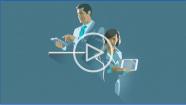 https://download-a.akamaihd.net/files/media_publication/08/thv_S_10_r360P.mp4 CÓMO HACERLO  Varíe el volumen. Eleve la voz para destacar puntos principales y motivar a sus oyentes. Haga lo mismo cuando lea una sentencia divina. Baje la voz para generar expectación o expresar miedo o preocupación.  Varíe el tono. Use un tono de voz más agudo para expresar alegría o para hablar de tamaños o distancias. Utilice un tono de voz más grave para expresar tristeza o preocupación.  Varíe el ritmo. Hable más deprisa si desea transmitir entusiasmo. Hable más despacio si va a mencionar un punto importante.      . SEAMOS MEJORES MAESTROS      .			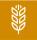 4. Empiece conversaciones(3 mins.) DE CASA EN CASA. (lmd lección 1 punto 5).											LECCIÓN 1	Hacer discípulos: una obra de amorInterés sinceroImite a Jesús5. Escuche.No hable demasiado.  Dele a la persona la oportunidad de expresarse. Cuando sea apropiado, haga preguntas.5. Haga revisitas(4 mins.) PREDICACIÓN INFORMAL. Ofrézcale un curso de la Biblia a una persona que no quiso estudiar con los Testigos en el pasado (lmd lección 9 punto 4).																LECCIÓN 9	Hacer discípulos: una obra de amorEmpatíaImite a Jesús4. Piense en la persona. Recuerde lo que han hablado y pregúntese:“¿Por qué necesita conocer la verdad?”.“¿Cómo mejoraría su vida ahora y en el futuro si estudiara la Biblia?”.6. Discurso(5 mins.) ijwbv 45. Título: ¿Qué significa Salmo 37:4? (th lección 13).TEXTOS BÍBLICOS EXPLICADOSSalmo 37:4 | “Que el Señor sea tu deleite”“Haz de Jehová tu mayor deleite, y él te concederá los deseos de tu corazón” (Salmo 37:4, Traducción del Nuevo Mundo).“Que el Señor sea tu deleite, y él te dará lo que desea tu corazón” (Salmo 37:4, Biblia de América).Significado de Salmo 37:4El salmista anima a quienes adoran a Dios a estar alegres por tener una amistad estrecha con él. Todos los que disfrutan de esa amistad pueden estar seguros de que Jehová* cumplirá cualquier deseo legítimo que tengan.*Nota: Jehová es la traducción común al español del nombre de Dios en hebreo. Para saber por qué muchas traducciones de la Biblia usan el título Señor en vez del nombre personal de Dios, vea el artículo “¿Quién es Jehová?”.“Haz de Jehová tu mayor deleite”. Esta expresión también puede traducirse como “haz de Jehová tu mayor alegría”, “disfruta sirviendo al SEÑOR” o “disfruta de lo que el SEÑOR te ha prometido”. En pocas palabras, nuestra mayor alegría debería ser adorar al Dios verdadero (Salmo 37:4, nota:*O “alegría”.). ¿Por qué?Los que adoran a Jehová ven las cosas como él las ve, tal y como dice la Biblia. No solo conocen a Dios, sino que también lo obedecen, y por eso demuestran ser sabios. Como resultado, tienen una buena conciencia y se evitan muchos problemas en la vida (Proverbios 3:5, 6   5 Confía en Jehová+ con todo tu corazón    y no te apoyes en* tu propio entendimiento.+     6 Tómalo en cuenta en todos tus caminos,+    y él hará rectas tus sendas.+). Por ejemplo, no dejan que la ira o la envidia los consuman por dentro aunque parezca que a las personas codiciosas o deshonestas les va bien (Salmo 37:1, 7-9  37 No te irrites* a causa de los malos    ni envidies a los que hacen el mal.+   7 Guarda silencio ante Jehová+    y espéralo con anhelo.*    No te irrites a causa del hombre    que trama con éxito planes malvados.+     8 Deja de lado la ira, renuncia a la furia;+    no te irrites, no sea que hagas el mal.*    9 Porque los malos serán eliminados,+    pero los que ponen su esperanza en Jehová heredarán* la tierra.+). El pueblo de Dios es feliz porque sabe que Jehová pronto acabará con todas las injusticias y recompensará a los que son fieles por su buena conducta (Salmo 37:34  34 Pon tu esperanza en Jehová y sigue su camino,    y él te honrará* para que heredes la tierra.    Cuando los malvados sean eliminados,+ tú lo verás.+). También les alegra muchísimo saber que tienen la sonrisa de aprobación de su Padre celestial (Salmo 5:12  12 Porque tú bendecirás a los justos, oh, Jehová;    los cubrirás* con tu aprobación como con un gran escudo.+; Proverbios 27:11  11 Sé sabio, hijo mío, y alegra mi corazón+    para que yo le pueda responder al que me desafía.*+).“Él te concederá los deseos de tu corazón”. Estas palabras también pueden traducirse como “él te dará cuanto pidas” o “él cumplirá tus deseos más profundos”. Claro, no es que Jehová sencillamente nos dé cualquier cosa que le pidamos. Como todo buen padre, él sabe qué es lo mejor para sus hijos. Además, lo que le pedimos y nuestro estilo de vida deben estar de acuerdo con sus normas y su voluntad (Proverbios 28:9   9 Si alguien se niega a obedecer la ley,    hasta su oración es detestable.+; Santiago 4:3  3 Cuando sí piden, no lo reciben, porque piden con malos motivos, para gastarlo en sus deseos de la carne.; 1 Juan 5:14  14 Y esta es la confianza que tenemos* con él:+ que le podemos pedir cualquier cosa que esté de acuerdo con su voluntad y él nos escucha.+). Si es así, podemos acercarnos al que “escucha las oraciones” con la confianza de que a nosotros también nos oirá (Salmo 65:2   2 A ti, el que escucha las oraciones, a ti acudirá gente de toda clase.*+; Mateo 21:22  22 Y todo lo que pidan al orar, si tienen fe, lo recibirán”.+).Contexto de Salmo 37:4El Salmo 37 fue compuesto por el rey David del antiguo Israel. Escribió este salmo en formato acróstico o alfabético.*Nota: En este estilo de composición, el primer versículo, o grupo de versículos, empieza con la primera letra del alfabeto hebreo. El siguiente versículo, o grupo de versículos, con la segunda letra, y así sucesivamente. Puede que esta estructura haya servido de ayuda para la memoria.David sufrió muchas injusticias. El rey Saúl y otras personas lo perseguían para matarlo (2 Samuel 22:1  22 Y David le dirigió a Jehová las palabras de esta canción+ el día en que Jehová lo rescató de las manos de todos sus enemigos+ y de Saúl.+). Sin embargo, David siempre tuvo una confianza absoluta en su Dios. Él sabía que, en su debido momento, Jehová castigaría a los malvados (Salmo 37:10, 11   10 Solo un poco más, y los malvados ya no existirán;+    mirarás adonde estaban,    y ya no estarán allí.+     11 Pero los mansos heredarán* la tierra+    y disfrutarán plenamente de abundante paz.+). Incluso si parecía que los malvados prosperaban, o crecían, como “la tierna hierba verde”, con el tiempo desaparecerían (Salmo 37:2, 20, 35, 36   2 Se marchitarán tan rápido como la hierba;+    como la tierna hierba verde, se secarán.   20 Pero a los malvados les llegará su fin;+    los enemigos de Jehová desaparecerán como el esplendor de los pastos;    como humo, se desvanecerán.   35 Vi al hombre cruel y malvado    extenderse como un árbol frondoso en su propio terreno.+    36 Pero de pronto desapareció y ya no estaba;+    lo estuve buscando, y no lo pude encontrar.+).El Salmo 37 hace un contraste entre lo que les pasa a quienes cumplen las normas de Dios y lo que les ocurre a quienes las desobedecen (Salmo 37:16, 17, 21, 22, 27, 28  16 Más vale lo poco del justo    que la abundancia de muchos malvados.+    17 Porque los brazos de los malvados serán partidos,    pero al justo Jehová lo apoyará.    21 El malvado pide prestado y no devuelve,    pero el justo da con generosidad.*+    22 Los que Dios bendice heredarán* la tierra,    pero los que él maldice serán eliminados.+    27 Apártate del mal y haz el bien,+    y permanecerás para siempre.    28 Porque Jehová ama la justicia    y no abandonará a sus leales.+    Ellos siempre serán protegidos,+pero los descendientes de los malvados serán eliminados.+). Por eso este salmo nos ayuda a ser sabios y a ser la clase de personas que Dios aprueba.Lea el Salmo 37 en la edición de estudio de la Traducción del Nuevo Mundo. Esta Biblia, que es fácil de leer, tiene grabaciones de audio, notas explicativas, referencias a otros versículos, imágenes, videos y mapas.Para tener una visión general de lo que trata el libro de los Salmos, vea este breve video.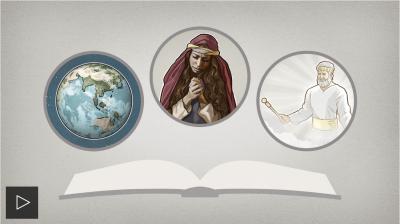 https://drive.google.com/file/d/1uJXbc7D0zS9DvC2Zq_3BsfOlBNVPsXj2/view?usp=sharing (50MB) 																												 								LECCIÓN 13                                                                                      .   Resaltar el valor práctico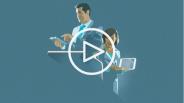 https://d34ji3l0qn3w2t.cloudfront.net/6e6b5ff5-ca48-44bc-a3b3-6bfb54d2b6df/1/thv_S_13_r720P.mp4 CÓMO HACERLO  Piense en sus oyentes. Medite en por qué sus oyentes necesitan escuchar lo que les va a decir y determine qué aspectos les resultarán más prácticos.A lo largo de su presentación, deje claro qué deben hacer sus oyentes. Desde el mismo principio, todos los presentes deberían pensar: “¡Esto es para mí!”. Al explicar cada punto principal, analice cómo ponerlo en práctica. Sea específico.       .    NUESTRA VIDA CRISTIANA           .           .																				  			 														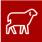 Canción 33						 									CANCIÓN 33Echa sobre Dios tu carga(Salmo 55)1.Te suplico, Padre mío,       que me prestes atención.No le cierres tus oídos       a mi pobre corazón.(ESTRIBILLO)Echa sobre Dios tu carga.       Él jamás dejará que caigas.Si confías en su mano,       siempre te sustentará.2.Si pudiera cual paloma       elevarme y volar,a las nubes subiría       para huir de la maldad.(ESTRIBILLO)Echa sobre Dios tu carga.       Él jamás dejará que caigas.Si confías en su mano,       siempre te sustentará.3.Nuestro Dios nos da consuelo       y nos cuida con amor.Nuestras lágrimas nos limpia       y nos muestra compasión.(ESTRIBILLO)Echa sobre Dios tu carga.       Él jamás dejará que caigas.Si confías en su mano,       siempre te sustentará.(Vea también Sal. 22:5; 31:1-24).   7. ¿Está preparado para los “tiempos de angustia”?(15 mins.) Análisis con el auditorio.Por todo el mundo, hay hermanos que han perdido sus posesiones y a seres queridos por culpa de desastres naturales o desastres provocados por el hombre (Sl 9:9, 10    9 Jehová será un refugio seguro* para los oprimidos,+    un refugio seguro en tiempos de angustia.+    10 Los que conocen tu nombre confiarán en ti;+tú nunca abandonarás a los que te buscan, oh, Jehová.+). Y la triste realidad es que a todos pueden llegarnos “tiempos de angustia” en cualquier momento. Por eso es importante que estemos preparados.Además de tomar algunas medidas prácticas,* ¿qué más puede hacer para estar preparado ante un desastre?*Nota:Vea la ¡Despertad! número 5 del 2017, páginas 4-6.Prepárese mentalmente. El primer paso es aceptar que los desastres suceden. Piense de antemano qué podría hacer si tiene que enfrentarse a uno de ellos. Intente no encariñarse demasiado con sus posesiones materiales, así tomará mejores decisiones y no se lo pensará dos veces si tiene que dejarlo todo atrás para salvar su vida o la de otros (Gé 19:16  16 Pero Lot seguía tardándose. Aun así, Jehová le tuvo compasión+ y por eso los hombres los tomaron de la mano a él, a su esposa y a sus dos hijas y los sacaron de la ciudad.+; Sl 36:9   9 En ti está la fuente de la vida;+    gracias a tu luz podemos ver la luz.+). Además, cuando todo haya pasado, esto hará que tenga expectativas realistas y puede ayudarlo a no estar tan angustiado por lo que ya no tiene (Sl 37:19  19 No quedarán avergonzados en tiempos de desastre;    en tiempos de hambre, tendrán abundancia.).Prepárese espiritualmente. Fortalezca su confianza en que Jehová puede cuidarlo y desea hacerlo (Sl 37:18  18 Jehová sabe por lo que pasan* los intachables,    y la herencia de ellos permanecerá para siempre.+). Tenga la costumbre desde ahora de recordarse a sí mismo que Jehová siempre guía y apoya a sus siervos, aunque lo pierdan todo menos la vida (Sl 37:23, 24  23 Cuando Jehová se complace en el camino de un hombre,+    guía* sus pasos.+    24 Aunque caiga, no quedará tendido en el suelo,+    porque Jehová lo tiene agarrado de la mano.*+; Jer 45:5  5 Pero tú andas buscando* cosas grandes para ti. Deja de buscar esas cosas”’.    ”‘Porque voy a mandarle una calamidad a toda la gente*+ —afirma Jehová—, pero a ti te daré tu vida como botín de guerra* vayas donde vayas’”.+).Cuando tenemos muy presentes las promesas de Jehová, él es para nosotros como una “fortaleza en tiempos de angustia” (Sl 37:39  39 La salvación de los justos viene de Jehová;+    él es su fortaleza* en tiempos de angustia.+).																																													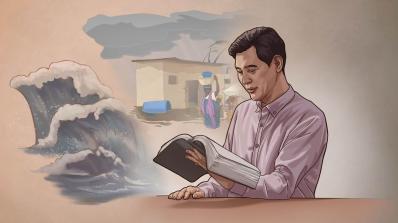 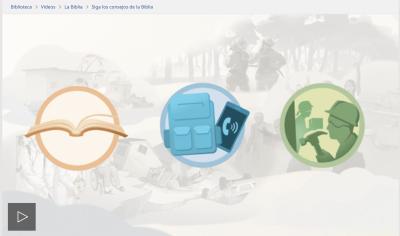 ¿Está usted preparado para una emergencia? Duración: 5:30https://download-a.akamaihd.net/files/media_periodical/e5/jwb_S_201707_06_r360P.mp4 (13MB)																			Ponga el VIDEO ¿Está usted preparado para una emergencia? Luego pregunte:¿Cómo nos ayuda Jehová durante una situación de emergencia?Respuesta:																		¿Qué medidas prácticas podemos tomar para estar preparados?Respuesta:																		¿Cómo podemos ayudar a quienes se han visto afectados por un desastre?Respuesta:																		8. Estudio bíblico de la congregación(30 mins.) bt cap. 9 párrs. 8-16.															CAPÍTULO 9 	Demos “un testimonio completo sobre el Reino de Dios”“Dios no es parcial”“Pedro estaba desconcertado” (Hechos 10:9-23a)8, 9. ¿Qué le reveló el espíritu santo a Pedro, y cómo reaccionó él?8 Pedro seguía en la azotea, desconcertado y tratando de entender la visión. Entonces llegaron a la casa los mensajeros de Cornelio (Hech. 10:17  17 Pedro estaba desconcertado y no dejaba de pensar en lo que podría significar aquella visión. Mientras tanto, los hombres enviados por Cornelio habían preguntado dónde quedaba la casa de Simón y ya estaban allí en la puerta.+). ¿Qué haría Pedro? Si no quería comer alimentos que según la Ley eran impuros, ¿estaría dispuesto a irse con aquellos hombres y entrar en la casa de un incircunciso? Dios usó su espíritu para dejarle claro a Pedro lo que quería que él hiciera. Le dio esta orden: “¡Mira! Tres hombres están preguntando por ti. Así que levántate, baja y vete con ellos sin dudarlo, porque yo los he enviado” (Hech. 10:19, 20  19 Mientras Pedro todavía estaba pensando en la visión, el espíritu+ dijo: “¡Mira! Tres hombres están preguntando por ti. 20 Así que levántate, baja y vete con ellos sin dudarlo, porque yo los he enviado”.). Obviamente, la visión de la sábana había preparado a Pedro para seguir la dirección del espíritu santo.9 Entonces, los hombres le contaron que Cornelio los había enviado porque un ángel se lo había mandado. Así que Pedro “los invitó a entrar y les dio hospedaje” (Hech. 10:23a  23 Así que Pedro los invitó a entrar y les dio hospedaje.    Al día siguiente se levantó y se fue con ellos, y algunos hermanos de Jope lo acompañaron.). Sin duda, Pedro se estaba dando cuenta de cuál era ahora la voluntad de Dios, de modo que fue obediente y empezó a adaptarse.10. ¿Cómo guía Jehová a su pueblo, y qué haríamos bien en preguntarnos?10 Hoy día Jehová también nos revela su voluntad poco a poco (Prov. 4:18  18 Pero la senda de los justos es como la luz brillante de la mañana,    que brilla cada vez más hasta que es pleno día.+). Usa su espíritu santo para guiar al “esclavo fiel y prudente” (Mat. 24:45  45 ”¿Quién es en realidad el esclavo fiel y prudente a quien su amo puso a cargo de los sirvientes de la casa para darles su alimento al tiempo debido?+). Por eso a veces se hacen cambios en la manera de entender algún pasaje bíblico o en la manera de hacer ciertas cosas en la organización. Preguntémonos: “¿Cómo reacciono yo cuando hay cambios? ¿Sigo con gusto la dirección del espíritu de Dios?”.“Mandó que fueran bautizados” (Hechos 10:23b-48)11, 12. ¿Qué hizo Pedro al llegar a Cesarea, y qué había aprendido?11 Al día siguiente, Pedro salió para Cesarea junto con otras nueve personas: los tres mensajeros de Cornelio y “seis hermanos” judíos de Jope (Hech. 11:12  12 El espíritu me dijo que fuera con ellos sin dudarlo. También fueron conmigo estos seis hermanos, y entramos en la casa del hombre.). Para recibir a Pedro, Cornelio ya “había reunido a sus parientes y amigos íntimos”, que seguramente eran gentiles, como él (Hech. 10:24  24 Un día después llegó a Cesarea. Cornelio, por supuesto, los estaba esperando y había reunido a sus parientes y amigos íntimos.). Al llegar a Cesarea, el apóstol hizo algo que nunca antes se le habría pasado por la cabeza: entrar en la casa de un incircunciso. Él explicó: “Ustedes saben bien que va contra la ley que un judío tenga trato con un hombre de otra raza o se acerque a él. Pero Dios me ha mostrado que no debo llamar contaminado o impuro a nadie” (Hech. 10:28  28 Él les dijo: “Ustedes saben bien que va contra la ley que un judío tenga trato con un hombre de otra raza o se acerque a él.+ Pero Dios me ha mostrado que no debo llamar contaminado o impuro a nadie.+). Para entonces, ya había comprendido que Dios no pretendía enseñarle con esa visión tan solo qué alimentos podía comer, sino también que no debía “llamar contaminado o impuro a nadie”, incluidos los gentiles.y dijo: “Ahora de veras entiendo que Dios no es parcial,+ 35 sino que acepta a los que le temen y hacen lo que está bien, sea cual sea su nación.+). Así que había aprendido que Dios es imparcial, es decir, no juzga a nadie por factores externos como su raza, color de piel o nacionalidad. Después de decir esto, el apóstol les dio testimonio sobre el ministerio, la muerte y la resurrección de Jesús.13, 14. a) ¿Por qué fue tan importante la conversión de Cornelio y otros gentiles en el año 36? b) ¿Por qué no debemos juzgar a nadie por las apariencias?13 “Mientras Pedro todavía estaba hablando de estas cosas”, sucedió algo insólito: ¡el espíritu santo empezó a derramarse “sobre gente de las naciones”! (Hech. 10:44, 45  44 Mientras Pedro todavía estaba hablando de estas cosas, el espíritu santo bajó sobre todos los que estaban escuchando el mensaje.*+ 45 Y los creyentes circuncisos que habían ido con Pedro estaban asombrados porque el regalo* del espíritu santo también se estaba derramando sobre gente de las naciones,). Esta es la única vez que la Biblia dice que se derramó espíritu santo sobre unos discípulos antes de su bautismo. Pedro se dio cuenta de que aquellos gentiles tenían la aprobación de Dios, así que “mandó que fueran bautizados” (Hech. 10:48  48 Entonces mandó que fueran bautizados en el nombre de Jesucristo.+ Luego le pidieron que se quedara con ellos algunos días.). De ese modo Pedro usó la tercera y última llave del Reino (Mat. 16:19  19 Yo te daré las llaves del Reino de los cielos. Cualquier cosa que ates en la tierra ya estará atada en los cielos, y cualquier cosa que desates en la tierra ya estará desatada en los cielos”.+). Desde el momento en que esos gentiles se convirtieron en discípulos de Jesús, cualquier incircunciso tendría la oportunidad de ser ungido. Así, aquel día del año 36, terminó toda una época en la que Dios les había dado a los judíos privilegios especiales (Dan. 9:24-27   24 ”Sobre tu pueblo y sobre tu ciudad santa+ se han fijado 70 semanas* para poner fin a la ofensa, para acabar con el pecado,+ para hacer expiación por el error,+ para traer justicia eterna,+ para confirmar* la visión y la profecía,*+ y para ungir el Santo de los Santos.* 25 Debes saber y comprender que, desde el momento en que se emita la orden de restaurar y reconstruir Jerusalén+ hasta que aparezca el Mesías,*+ el Líder,*+ tienen que pasar 7 semanas y también 62 semanas.+ Será restaurada y reconstruida, con una plaza y con un foso, pero en tiempos de angustia.    26 ”Y después de las 62 semanas el Mesías será eliminado,*+ sin nada para él.+    ”El pueblo de un líder que viene destruirá la ciudad y el lugar santo.+ Y será eliminado por una inundación. Y habrá guerra hasta el fin; lo que se decidió es devastación.+    27 ”Él mantendrá el pacto en vigor para muchos durante una semana y hará que terminen el sacrificio y la ofrenda a la mitad de la semana.+    ”Y sobre el ala de cosas repugnantes estará el que causa devastación,+ y lo que se    decidió también será derramado sobre el que está devastado, hasta el exterminio”.).14 Hoy, quienes predicamos el Reino reconocemos que “Dios no es parcial” (Rom. 2:11  11 Porque Dios no es parcial.+). De hecho, “su voluntad es que toda clase de personas se salven” (1 Tim. 2:4  4 pues su voluntad* es que toda clase de personas se salven+ y lleguen a tener un conocimiento exacto de la verdad.). Así que nunca deberíamos juzgar a la gente por su apariencia. Nuestra comisión es dar un testimonio completo del Reino de Dios, lo que implica predicarle a todo el mundo, independientemente de la raza, el color de piel, la nacionalidad o la religión.“Dejaron de poner objeciones y le dieron gloria a Dios” (Hechos 11:1-18)15, 16. ¿Por qué se pusieron a criticar a Pedro algunos discípulos de origen judío, y qué explicaciones les dio?15 Seguro que Pedro tenía muchas ganas de contarles a los hermanos que un grupo de incircuncisos “había aceptado la palabra de Dios”. Así que se fue a Jerusalén, pero parece que la noticia llegó antes que él. En cuanto puso un pie en la ciudad, “los defensores de la circuncisión se pusieron a criticarlo”. Estaban escandalizados y empezaron a decirle: “Entraste en la casa de hombres que no están circuncidados y comiste con ellos” (Hech. 11:1-3  11 Ahora bien, los apóstoles y los hermanos que estaban en Judea oyeron que también gente de las naciones había aceptado la palabra de Dios. 2 Por eso, cuando Pedro subió a Jerusalén, los defensores de la circuncisión+ se pusieron a criticarlo.* 3 Le decían: “Entraste en la casa de hombres que no están circuncidados y comiste con ellos”.). En el fondo, lo que les molestaba no era que los gentiles se hubieran hecho discípulos de Cristo. Ellos afirmaban que, para que Jehová los aceptara, debían obedecer sí o sí la Ley mosaica, lo que incluía circuncidarse. Es obvio que a muchos discípulos de origen judío les costaba trabajo dejar atrás la Ley.16 ¿Qué explicaciones les dio Pedro? En Hechos 11:4-16 mencionó cuatro motivos por los que estaba seguro de que Jehová lo había guiado. Primero, había tenido una visión de parte de Dios (versículos 4 a 10). Segundo, Jehová le había dado una orden mediante el espíritu (versículos 11 y 12  11 Justo en ese momento, tres hombres que habían sido enviados a buscarme desde Cesarea llegaron a la casa en donde estábamos hospedados.+ 12 El espíritu me dijo que fuera con ellos sin dudarlo. También fueron conmigo estos seis hermanos, y entramos en la casa del hombre.). Tercero, un ángel había visitado a Cornelio (versículos 13 y 14  13 ”Él nos contó que había visto a un ángel en su casa y que este le había dicho: ‘Envía a algunos hombres a Jope para que traigan a Simón, conocido como Pedro,+ 14 y él te dirá cómo pueden salvarse tú y tu casa’.). Y, cuarto, los gentiles habían recibido espíritu santo (versículos 15 y 16  15 Pero, cuando yo estaba empezando a hablar, el espíritu santo descendió sobre ellos, igual que descendió sobre nosotros al principio.+ 16 En ese momento me acordé de lo que el Señor solía decir: ‘Juan bautizó con agua,+ pero ustedes serán bautizados con espíritu santo’.+). Concluyó con un razonamiento aplastante: “Si Dios les estaba dando a ellos el mismo regalo [el espíritu santo] que nos dio a nosotros, que hemos creído en el Señor Jesucristo, ¿quién era yo para oponerme a Dios?” (Hech. 11:17  17 Por lo tanto, si Dios les estaba dando a ellos el mismo regalo* que nos dio a nosotros, que hemos creído en el Señor Jesucristo, ¿quién era yo para oponerme a Dios?”.*+).Palabras de conclusión (3 mins.)																																																																																										Canción 57 y oración						 									CANCIÓN 57Predicamos a toda clase de personas(1 Timoteo 2:4)1.Felices imitamos a Jehová,       que quiere dar a todos salvación.Con alegría, él aceptará       a quienes buscan su aprobación.(ESTRIBILLO)Lo que cuenta para Dios       siempre es el corazón.A todos les llevamos la verdad.Él creó la variedad;       todos pueden aspirar       a ser también amigos de Jehová.2.Jehová no mira raza, ni color,       ni posición, ni nacionalidad.Lo que valora es el interior,       la humildad y la sinceridad.(ESTRIBILLO)Lo que cuenta para Dios       siempre es el corazón.A todos les llevamos la verdad.Él creó la variedad;       todos pueden aspirar       a ser también amigos de Jehová.3.Recibiremos a quien quiera hoy       dejar atrás el mundo y su mal.Imitaremos al gran Creador       al predicar a todos por igual.(ESTRIBILLO)Lo que cuenta para Dios       siempre es el corazón.A todos les llevamos la verdad.Él creó la variedad;       todos pueden aspirar       a ser también amigos de Jehová.(Vea también Juan 12:32; Hech. 10:34; 1 Tim. 4:10; Tito 2:11).  .w22 marzo      La Atalaya  Anunciando el Reino de Jehová (estudio)(2024)    .										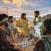 																						 Artículo de estudio 9 (del 6 al 12 de mayo de 2024)		   		                           								 2 ¿Desea de corazón dedicarle su vida a Jehová?Otros artículosContenido de este número  																  	 	 						  		  	 	 						  		  	 	 						  CANCIÓN 75 “¡Aquí estoy, envíame!”									CANCIÓN 75“¡Aquí estoy, envíame!”(Isaías 6:8)1.Los hombres tratan de manchar       el santo nombre de Jehová.Se niegan a creer en él,       o dicen: “Es un Dios muy cruel”.¿Su nombre quién defenderá?       ¿Su fama quién proclamará?(ESTRIBILLO 1)“¡Aquí estoy, envíame!       Tu nombre yo defenderé.Señor, es un enorme honor.       Yo iré, envíame”.2.Los necios dicen que Jehová       es lento, débil y parcial.Adoran vanos ídolos       y dan al César lo de Dios.¿Al necio quién advertirá       de la batalla que vendrá?(ESTRIBILLO 2)“¡Aquí estoy, envíame!       Al necio yo advertiré.Señor, es un enorme honor.       Yo iré, envíame”.3.Los mansos gimen de dolor,       a Dios elevan su clamor.Anhelan encontrar la paz,       la compasión y la verdad.¿Al manso quién consolará       con el mensaje de Jehová?(ESTRIBILLO 3)“¡Aquí estoy, envíame!       Al manso yo consolaré.Señor, es un enorme honor.       Yo iré, envíame”.(Vea también Sal. 10:4; Ezeq. 9:4).   ARTÍCULO DE ESTUDIO 9                                                                            .¿Desea de corazón dedicarle su vida a Jehová? CANCIÓN 75 “¡Aquí estoy, envíame!”“¿Cómo le pagaré a Jehová todo el bien que me ha hecho?” (SAL. 116:12).12 ¿Cómo le pagaré a Jehová todo el bien que me ha hecho?1, 2. ¿Qué hay que hacer antes de bautizarse?EN LOS pasados cinco años, más de un millón de personas se han bautizado como testigos de Jehová. Muchos aprendieron la verdad desde pequeños, al igual que el discípulo Timoteo (2 Tim. 3:14, 15). Otros conocieron a Jehová siendo adultos o incluso muy mayores. De hecho, hace un tiempo, una mujer que estudiaba la Biblia con los Testigos se bautizó a la edad de 97 años.2 Timoteo 3:14, 15 		La Biblia. Traducción del Nuevo Mundo (edición de estudio)14 En cambio, tú mantente en lo que aprendiste y fuiste persuadido a creer,+ pues sabes de quiénes lo aprendiste 15 y que desde que naciste*+ conoces los santos escritos,+ que pueden darte la sabiduría necesaria para la salvación por medio de la fe en Cristo Jesús.+2 ¿Está usted estudiando la Biblia? ¿O son tus padres Testigos y te están enseñando la verdad? En cualquier caso, tal vez se esté planteando la posibilidad de bautizarse. ¡Y eso está muy bien! Pero hay algo que debe hacer antes de bautizarse: dedicarse a Jehová. Este artículo explicará lo que es la dedicación. También hablará de por qué usted no debe tener miedo de dedicarse y bautizarse si ya está listo para hacerlo.¿QUÉ ES LA DEDICACIÓN?3. Mencione algunas personas que estaban dedicadas a Dios en tiempos bíblicos.3 En la Biblia, estar dedicado significa estar separado para algo sagrado, es decir, para el servicio a Dios. Israel era una nación dedicada a Jehová. Pero algunos israelitas estaban dedicados de una manera muy especial. Por ejemplo, Jehová eligió a Aarón para que fuera sumo sacerdote. Por eso, en la parte delantera del turbante llevaba una placa brillante de oro, que era “la santa señal de dedicación” (Lev. 8:9). Los nazareos también estaban dedicados a Jehová de una manera muy especial. De hecho, la palabra nazareo viene del hebreo nazír, que significa “separado” o “dedicado”. La Ley de Moisés indicaba que ellos tenían que seguir ciertas normas específicas (Núm. 6:2-8).Levítico 8:9  		La Biblia. Traducción del Nuevo Mundo (edición de estudio)9 Entonces le colocó el turbante especial+ en la cabeza y le puso en la parte delantera del turbante la placa brillante de oro, la santa señal de dedicación,*+ tal como Jehová le había mandado a Moisés.4. a) ¿Qué significa para nosotros dedicarnos a Jehová? b) ¿Qué implica renunciar a uno mismo? (Vea también el dibujo).4 Para nosotros, dedicarnos significa tomar la decisión de ser discípulos de Jesús y poner en primer lugar en la vida la voluntad de Dios. ¿Y eso qué implica? Jesús dijo: “Si alguien quiere ser mi seguidor, que renuncie a sí mismo” (Mat. 16:24). La expresión griega que se tradujo “que renuncie a sí mismo” también puede traducirse “que se niegue a sí mismo”, es decir, que se diga que no a sí mismo. Cuando usted se dedique a Jehová, tendrá que decirle que no a todo lo que le desagrada a Dios (2 Cor. 5:14, 15). Eso incluye rechazar “las obras de la carne”, como por ejemplo la inmoralidad sexual (Gál. 5:19-21; 1 Cor. 6:18). ¿Será una carga hacerlo? Claro que no, siempre que ame a Jehová y esté convencido de que sus normas son lo mejor para usted (Sal. 119:97; Is. 48:17, 18). Un hermano llamado Nicholas dice: “Puedes ver las normas de Jehová como las rejas de una celda, que no te dejan hacer lo que tú quieres, o como las rejas de un zoológico, que te protegen del ataque de los leones”.Mateo 16:24  		La Biblia. Traducción del Nuevo Mundo (edición de estudio)24 Entonces Jesús les dijo a sus discípulos: “Si alguien quiere ser mi seguidor, que renuncie a sí mismo, que tome su madero de tormento y me siga constantemente.+2 Corintios 5:14, 15  14 El amor del Cristo nos obliga, pues esta es la conclusión a la que hemos llegado: que un hombre murió por todos;+ de modo que todos ya habían muerto. 15 Y él murió por todos para que los que viven no vivan ya para sí mismos,+ sino para el que murió por ellos y fue resucitado.*Gálatas 5:19-21  19 Ahora bien, las obras de la carne son evidentes, y son la inmoralidad sexual,*+ la impureza,* la conducta descarada,*+ 20 la idolatría, el espiritismo,*+ las enemistades, las peleas,* los celos, los arrebatos de ira, las riñas, las divisiones, la formación de sectas, 21 la envidia, las borracheras,+ las fiestas descontroladas* y cosas como estas.+ Les aviso, como ya les advertí antes, que los que practican estas cosas no heredarán el Reino de Dios.+1 Corintios 6:18  18 ¡Huyan de la inmoralidad sexual!+ Cualquier otro pecado que alguien cometa está fuera de su cuerpo, pero el que practica la inmoralidad sexual peca contra su propio cuerpo.+Salmo 119:97  97 ¡Cuánto amo tu ley!+        Reflexiono en ella* todo el día.+Isaías 48:17, 18  17 Esto es lo que dice Jehová, tu Recomprador, el Santo de Israel:+       “Yo, Jehová, soy tu Dios,           el que te enseña por tu propio bien,*+        el que te guía por el camino en que debes andar.+18 ¡Si tan solo prestaras atención a mis mandamientos!+       Entonces, tu paz llegaría a ser igual que un río,+           y tu justicia, como las olas del mar.+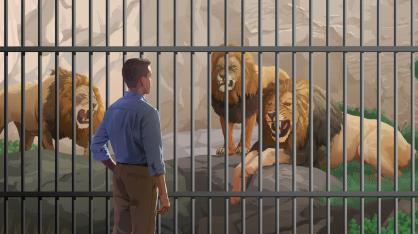 ¿Ve usted las normas de Jehová como las rejas de una celda, que no lo dejan hacer lo que quiera, o como las rejas de un zoológico, que lo protegen del ataque de los leones? (Vea el párrafo 4).5. a) ¿Cómo se dedica alguien a Jehová? b) ¿Cuál es la diferencia entre la dedicación y el bautismo? (Vea también las imágenes).5 ¿Cómo se dedica alguien a Jehová? Haciéndole una oración en la que le promete que lo adorará solo a él y que lo más importante en su vida será hacer su voluntad. En otras palabras, le está prometiendo a Jehová que lo amará siempre con todo su corazón, con toda su alma, con toda su mente y con todas sus fuerzas (Mar. 12:30). La dedicación se hace en privado; es algo entre usted y Jehová. En cambio, el bautismo es algo público; así las personas ya sabrán que usted se dedicó a Jehová. El voto de la dedicación es una promesa muy seria. Seguro que usted querrá cumplirla, y eso es lo que Jehová espera que haga (Ecl. 5:4, 5).Marcos 12:30  		La Biblia. Traducción del Nuevo Mundo (edición de estudio)30 Ama a Jehová tu Dios con todo tu corazón, con toda tu alma, con toda tu mente y con todas tus fuerzas’.+Eclesiastés 5:4, 5  4 Cuando le hagas un voto* a Dios, no tardes en cumplirlo,+ porque a él no le agradan los insensatos.+ Lo que prometas en un voto, cúmplelo.+ 5 Es preferible que no hagas un voto a que hagas un voto y no lo cumplas.+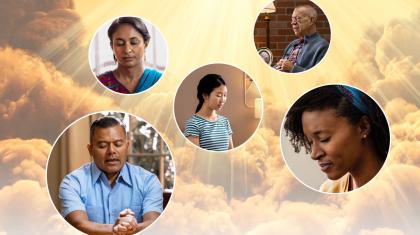 Dedicarse a Jehová significa prometerle que lo adorará solo a él y que lo más importante en su vida será hacer su voluntad. (Vea el párrafo 5).¿QUÉ LO MOTIVARÁ A DEDICARSE A JEHOVÁ?6. ¿Qué motiva a alguien a dedicarse a Jehová?6 El motivo principal por el que se dedicará a Jehová es porque lo ama. Este amor no es una simple emoción pasajera, sino que ha ido creciendo poco a poco a medida que usted iba aprendiendo sobre Jehová e iba consiguiendo “conocimiento exacto” y “comprensión espiritual” (Col. 1:9). Al estudiar las Escrituras, se ha convencido de que 1) Jehová es real, 2) inspiró la Biblia con su espíritu y 3) tiene una organización y la usa para cumplir su voluntad.Colosenses 1:9  		La Biblia. Traducción del Nuevo Mundo (edición de estudio)9 Por esta razón, desde el día en que nosotros oímos eso, no hemos dejado de orar por ustedes+ y de pedir que se les llene del conocimiento exacto+ de su voluntad con toda sabiduría y comprensión espiritual,+7. ¿Qué se espera de alguien que se va a dedicar a Jehová?7 Si alguien se va a dedicar a Jehová, se espera que ya conozca las enseñanzas básicas de la Biblia, que esté obedeciendo las normas de Dios y que esté hablando con otras personas sobre sus creencias según le permitan sus circunstancias (Mat. 28:19, 20). Además, siente un amor intenso por Jehová, y desea de todo corazón adorarlo solo a él. ¿Se puede decir eso de usted? Si ama a Jehová con todas sus fuerzas, no pensará en dedicarse y bautizarse solo por agradar a la persona que le da clases de la Biblia. Y, si eres joven, no darás este paso solo porque quieres complacer a tus papás o porque tus amigos también se están bautizando.Mateo 28:19, 20  		La Biblia. Traducción del Nuevo Mundo (edición de estudio)19 Así que vayan y hagan discípulos de gente de todas las naciones.+ Bautícenlos+ en el nombre del Padre, del Hijo y del espíritu santo. 20 Enséñenles a obedecer todo lo que yo les he mandado.+ Y, recuerden, estaré con ustedes todos los días hasta la conclusión* del sistema”.+8. ¿Qué relación hay entre la gratitud y la dedicación? (Salmo 116:12-14).8 Si piensa en todo lo que Jehová ha hecho por usted, la gratitud lo impulsará de manera natural a dedicarle su vida (lea Salmo 116:12-14). La Biblia dice que “todos los regalos buenos y todos los dones perfectos” vienen de Jehová (Sant. 1:17). El regalo más especial que nos ha dado es el sacrificio de su Hijo, Jesús. Gracias a ese maravilloso regalo, usted tiene la posibilidad de ser amigo de Dios y de vivir para siempre (1 Juan 4:9, 10, 19). Una manera de agradecerle su inmenso amor y todo lo que ha hecho por usted es dedicarle su vida (Deut. 16:17; 2 Cor. 5:15). De eso se habla en el libro Disfrute de la vida, en la lección 46, punto 4, donde también aparece un video de tres minutos titulado Lo que podemos regalarle a Dios.***Salmo 116:12-14  		La Biblia. Traducción del Nuevo Mundo (edición de estudio)12 ¿Cómo le pagaré a Jehová       todo el bien que me ha hecho?13 Levantaré la copa de la salvación*       y el nombre de Jehová invocaré.14 Los votos que le hice a Jehová       los cumpliré en presencia de todo su pueblo.+Santiago 1:17  17 Todos los regalos buenos y todos los dones perfectos vienen de arriba,+ descienden del Padre de las luces celestes.+ Él no varía ni cambia, como sí cambian las sombras.*+1 Juan 4:9, 10, 19  9 Así es como el amor de Dios fue revelado en nuestro caso: Dios envió a su Hijo unigénito+ al mundo para que consiguiéramos la vida por medio de él.+ 10 El amor consiste en esto: no en que nosotros hayamos amado a Dios, sino en que él nos amó a nosotros y envió a su Hijo como sacrificio de reconciliación*+ por nuestros pecados.+       19 Nosotros amamos porque él nos amó primero.+Deuteronomio 16:17  17 El regalo que lleve cada uno debe ser en proporción a la bendición que Jehová tu Dios te haya dado.+2 Corintios 5:15  15 Y él murió por todos para que los que viven no vivan ya para sí mismos,+ sino para el que murió por ellos y fue resucitado.*¿ESTÁ LISTO PARA DEDICARSE Y BAUTIZARSE?9. ¿Por qué no debería nadie sentirse presionado a dedicarse a Jehová?9 Puede que usted sienta que no está listo para dedicarse y bautizarse. Tal vez tiene que hacer más cambios en su vida para obedecer a Jehová, o necesita más tiempo para fortalecer su fe (Col. 2:6, 7). Recuerde que no todos los estudiantes progresan al mismo ritmo. Y no todos los jóvenes maduran espiritualmente a la misma edad. Así que analice su propia situación y sus propias circunstancias de manera realista, y no se compare con los demás (Gál. 6:4, 5).Colosenses 2:6, 7  		La Biblia. Traducción del Nuevo Mundo (edición de estudio)6 Por lo tanto, tal como han aceptado a Cristo Jesús el Señor, sigan andando en unión con él, 7 siendo arraigados en él, edificados sobre él+ y estabilizados en la fe,+ como se les enseñó, y estén llenos de agradecimiento.+Gálatas 6:4, 5  4 Pero que cada uno examine sus propias acciones,+ y entonces tendrá razones para alegrarse por lo que él mismo ha hecho, sin compararse con otra persona.+ 5 Porque cada uno llevará su propia carga de responsabilidad.+10. ¿Qué puede hacer si ve que no está listo para dedicarse y bautizarse? (Vea también el recuadro “Si tus padres son Testigos”).10 Si usted ve que todavía no está listo para dedicarle su vida a Jehová, siga luchando por alcanzar esa meta. Pídale a Jehová que lo ayude a hacer los cambios que le hagan falta (Filip. 2:13; 3:16). Puede estar seguro de que él escuchará sus oraciones y las responderá (1 Juan 5:14).Filipenses 2:13  		La Biblia. Traducción del Nuevo Mundo (edición de estudio)13 Porque Dios es el que, tal como a él le agrada, los llena de energías dándoles tanto el deseo como las fuerzas para actuar.Filipenses 3:16  16 En cualquier caso, sin importar cuánto hayamos progresado, sigamos andando correctamente por ese mismo camino.1 Juan 5:14  14 Y esta es la confianza que tenemos* con él:+ que le podemos pedir cualquier cosa que esté de acuerdo con su voluntad y él nos escucha.+POR QUÉ ALGUNOS NO SE DECIDEN A DAR EL PASO11. ¿Qué hará Jehová para ayudarnos a ser fieles?11 Algunas personas están listas para dedicarse y bautizarse, pero no se deciden a hacerlo. Tal vez les dé miedo cometer un pecado grave y acabar expulsadas. Pero la Biblia dice que Jehová les dará a sus siervos todo lo que necesitan “para que se porten de una manera digna” de él “y así le agraden en todo” (Col. 1:10). Por eso, usted puede estar seguro de que Jehová le dará las fuerzas que necesita para hacer lo correcto. A fin de cuentas, ya lo ha hecho con muchos otros (1 Cor. 10:13). Ese es un motivo por el que relativamente pocas personas acaban expulsadas. Con el apoyo de Jehová es posible serle fieles.Colosenses 1:10  		La Biblia. Traducción del Nuevo Mundo (edición de estudio)10 para que se porten* de una manera digna de Jehová* y así le agraden en todo mientras dan fruto en toda buena obra y aumentan en el conocimiento exacto de Dios.+1 Corintios 10:13  13 A ustedes no se les ha presentado ninguna tentación que no sea común a todas las personas.+ Pero Dios es fiel y no dejará que sean tentados más allá de lo que puedan soportar,+ sino que, cuando venga la tentación, también les dará la salida para que puedan aguantarla.+12. ¿Qué nos ayudará a no cometer un pecado grave?12 Como somos imperfectos, todos sentimos la tentación de hacer cosas malas (Sant. 1:14). Pero, cuando se le presente una tentación, no tiene por qué caer en ella; lo que usted haga o no haga en su vida al final depende de usted. Aunque algunas personas dicen que no es posible controlar nuestros impulsos, eso no es cierto. Podemos aprender a controlar lo que sentimos y lo que hacemos. Hay varias cosas que nos pueden ayudar: orarle a Jehová todos los días, tener un buen programa de estudio personal, ir a las reuniones y predicar. Si somos constantes en todas estas cosas, tendremos las fuerzas para cumplir nuestro voto de dedicación. No olvidemos que no estamos solos en esta lucha; Jehová está con nosotros (Gál. 5:16).Santiago 1:14  		La Biblia. Traducción del Nuevo Mundo (edición de estudio)14 Más bien, cada uno es probado al ser atraído y seducido* por su propio deseo.+Gálatas 5:16  16 Así pues, les digo esto: sigan andando de acuerdo con el espíritu+ y así no harán realidad ningún deseo de la carne.+13. ¿Qué buen ejemplo nos dio José?13 Será más fácil permanecer fieles a Jehová si pensamos de antemano qué haremos ante una tentación. En la Biblia encontramos ejemplos de personas que sin duda lo hicieron, y ellos también eran imperfectos como nosotros. Pensemos en José. La esposa de Potifar le insistió una y otra vez en que se acostara con ella. Pero él tenía clarísimo cómo responder. La Biblia cuenta que “él se negaba” y le decía: “¿Cómo podría yo hacer algo tan malo y de hecho pecar contra Dios?” (Gén. 39:8-10). Todo indica que José ya sabía cómo reaccionaría incluso antes de que la esposa de Potifar lo tentara. Así que, cuando llegó el momento, se le hizo más fácil decir que no.Génesis 39:8-10  		La Biblia. Traducción del Nuevo Mundo (edición de estudio)8 Pero él se negaba y le decía a la esposa de su amo: “Mira, mi amo no se preocupa de nada de la casa porque me tiene a mí, y me ha confiado todo lo que tiene. 9 No hay nadie con más autoridad que yo en esta casa. Y él ha puesto todo a mi disposición excepto a ti, porque eres su esposa. Así que ¿cómo podría yo hacer algo tan malo y de hecho pecar contra Dios?”.+       10 Ella insistía día tras día, pero José nunca aceptaba acostarse con ella ni quedarse con ella.14. ¿Cómo podemos aprender a rechazar todo lo que Jehová odia?14 ¿Cómo podemos imitar a José y estar decididos a ser fieles? Pensando desde ahora cómo reaccionar cuando se presente una tentación. Debemos aprender a rechazar al instante todo lo que Jehová odia, sin detenernos ni un segundo a pensar en ello (Sal. 97:10; 119:165). Eso nos ayudará a no cometer un pecado grave. Cuando llegue la tentación, ya sabremos cómo reaccionar; lo tendremos clarísimo.Salmo 97:10  		La Biblia. Traducción del Nuevo Mundo (edición de estudio)10 Oh, ustedes que aman a Jehová, odien lo que es malo.+       Él protege la vida de sus leales,+           los rescata de las manos* del malvado.+Salmo 119:165  165 Los que aman tu ley disfrutan de abundante paz;+        nada será un obstáculo para ellos.*15. ¿Cómo puede usted demostrar que es de los que “buscan con empeño” a Jehová? (Hebreos 11:6).15 Puede que usted sepa que ha encontrado la verdad y desee servir a Jehová con todo su corazón. Pero ¿hay algo que lo está frenando de dar el paso de dedicarse y bautizarse? Pues puede hacer lo que hizo el rey David y rogarle a Jehová: “Examíname a fondo, oh, Dios, y conoce mi corazón. Mira dentro de mí y conoce mis pensamientos angustiosos. Observa si hay en mí alguna mala tendencia, y llévame por el camino de la eternidad” (Sal. 139:23, 24). Al esforzarse por alcanzar la meta de dedicarse y bautizarse, usted estará demostrando que busca con empeño a Jehová. Y la Biblia nos asegura que él bendice a quienes hacen eso (lea Hebreos 11:6).***Hebreos 11:6  		La Biblia. Traducción del Nuevo Mundo (edición de estudio)6 Además, sin fe es imposible agradarle a Dios, porque el que se acerca a Dios tiene que creer que él existe y que recompensa a los que lo buscan con empeño.+Salmo 139:23, 24  23 Examíname a fondo, oh, Dios, y conoce mi corazón.+       Mira dentro de mí y conoce mis pensamientos angustiosos.*+24 Observa si hay en mí alguna mala tendencia,*+       y llévame+ por el camino de la eternidad.SIGA ACERCÁNDOSE A JEHOVÁ16, 17. ¿Cómo trae Jehová a los hijos de los Testigos a la congregación? (Juan 6:44).16 Jesús dijo que es Jehová quien trae a las personas a su pueblo (lea Juan 6:44). ¡Qué idea tan bonita! ¿Ha pensado en lo que significa para usted? Jehová ve algo bueno en cada persona que trae a su pueblo. Para él, cada siervo suyo es su “propiedad especial”, o su “posesión valiosa” (Deut. 7:6; nota). Y eso lo incluye a usted.***Juan 6:44  		La Biblia. Traducción del Nuevo Mundo (edición de estudio)44 Nadie puede venir a mí a menos que el Padre, que me envió, lo traiga;+ y a ese yo lo resucitaré en el último día.+Deuteronomio 7:6;  nota: *O “posesión valiosa”.6 Porque tú eres un pueblo santo para Jehová tu Dios, y Jehová tu Dios te ha escogido de entre todos los pueblos que hay sobre la tierra para que seas su pueblo, su propiedad especial.*+17 Joven, si tus padres te están enseñando la verdad, tal vez sientas que estás en la congregación no porque Jehová te trajo, sino porque tus padres te llevan. Pero mira lo que dice la Biblia: “Acérquense a Dios y él se acercará a ustedes” (Sant. 4:8; 1 Crón. 28:9). Esto quiere decir que, si tú primero te acercas a él, entonces él se acercará a ti. Jehová no te ve como uno más del montón. Todas las personas que están en la congregación están ahí porque Jehová las trajo una por una. Y eso incluye a los hijos de los Testigos. Cuando alguien da el primer paso y se acerca a Jehová, él hace su parte, como dice Santiago 4:8 (compara esta idea con 2 Tesalonicenses 2:13).Santiago 4:8  		La Biblia. Traducción del Nuevo Mundo (edición de estudio)8 Acérquense a Dios y él se acercará a ustedes.+ Límpiense las manos, pecadores,+ y purifiquen su corazón,+ indecisos.1 Crónicas 28:9  9 ”Y tú, Salomón, hijo mío, conoce al Dios de tu padre y sírvele con un corazón completo*+ y con mucho gusto,* porque Jehová examina todos los corazones+ y ve todas las intenciones y pensamientos.+ Si tú lo buscas, él dejará que lo encuentres;+ pero, si lo abandonas, te rechazará para siempre.+2 Tesalonicenses 2:13  13 Sin embargo, siempre nos sentimos obligados a darle gracias a Dios por ustedes, hermanos amados por Jehová,* porque desde el principio Dios los eligió+ para ser salvados al santificarlos+ con su espíritu y por su fe en la verdad.18. ¿Qué veremos en el siguiente artículo? (Salmo 40:8).18 Cuando Jesús se bautizó, se presentó con gusto ante su Padre para hacer todo lo que le pidiera (lea Salmo 40:8; Heb. 10:7). Cuando usted le dedique su vida a Jehová y se bautice, estará imitando la actitud de Jesús. El siguiente artículo lo ayudará a seguir sirviendo fielmente a Jehová después del bautismo.***Salmo 40:8  		La Biblia. Traducción del Nuevo Mundo (edición de estudio) 8 Hacer tu voluntad, oh, Dios mío, es un placer para mí,*+       y tu ley está en lo más hondo de mi ser.+Hebreos 10:7  7 Entonces dije: ‘Mira, he venido (en el rollo* está escrito acerca de mí) para hacer tu voluntad, oh, Dios’”.+CANCIÓN 38 Jehová te cuidará									CANCIÓN 38Jehová te cuidará(1 Pedro 5:10)1.¿Por qué tu Dios, Jehová, te dio su amistad,       te regaló la luz de la verdad?Con su poder, él vio tu gran sinceridad,       tus ansias por cumplir su voluntad.Con fe hiciste tu dedicación       y Dios te brindará su protección.(ESTRIBILLO)La sangre de su Hijo       compró tu libertad.Jehová te cuidará       y fuerzas te dará.Dios no te deja nunca:       ¡eres su propiedad!Él fuerzas te dará,       Jehová te cuidará.2.Tu Creador envió a Cristo a morir.       ¡Qué prueba del amor de Dios por ti!Con su poder, Jehová te puede bendecir.       ¡No temas, él te quiere ver feliz!Recuerda que jamás olvidará       tus años de completa lealtad.(ESTRIBILLO)La sangre de su Hijo       compró tu libertad.Jehová te cuidará       y fuerzas te dará.Dios no te deja nunca:       ¡eres su propiedad!Él fuerzas te dará,       Jehová te cuidará.(Vea también Rom. 8:32; 14:8, 9; Heb. 6:10; 1 Ped. 2:9). Este trabajo es con mucho cariño, para todos los hermanos que están demasiado ocupados por sus muchas responsabilidades  o son de edad avanzada o con alguna discapacidad, para ayudarles en su preparación y puedan aprovechar mejor las reuniones y puedan tener una mejor participación en éstas…..  Comentarios y sugerencias: cesarma196@gmail.com 			Buenas Noticias De Parte De Dios (fg_S)				http://download.jw.org/files/media_books/0b/fg_S.pdf				 	 ¿Qué Enseña Realmente La Biblia? (bh_S)			http://download.jw.org/files/media_books/d9/bh_S.pdf					  Su Fcamilia Puede Ser Feliz (hf_S.pdf) 		https://download-a.akamaihd.net/files/media_books/22/hf_S.pdf                    9  a 15 octubre 2023 th10, 4, 15, 16                      16  a 22 octubre 2023 th2, 7, 11, 8                       23  a 29 octubre 2023 th11, 17, 3,  14                       30 octubre a 5 noviembre 2023 th5, 1, 13,  19                       6 a 12 noviembre 2023 th12, 2, 19                       13 a 19 noviembre 2023 th12, 11, 8                       20 a 26 noviembre 2023 th5, 12, 3, 20                       27 noviembre a 3 diciembre 2023 th5, 1, 6, 17                       4 a 10 diciembre 2023 th5, 11, 2, 20                       11 a 17 diciembre 2023 th12, 1, 17, 15                       18 a 24 diciembre 2023 th5, 3, 17, 6                       25 a 31 diciembre 2023 th5, 1, 11, 14                       1 a 7 enero 2024 th12                        8 a 14 enero 2024 th10                        15 a 21 enero 2024 th2, 18                        22 a 28 enero 2024 th5, 16                        29  enero a 4 febrero 2024 th11, 13                        5  a 11 febrero 2024 th12                    12  a 18 febrero 2024 th10                            19  a 25 febrero 2024 th10                            26  febrero a 3 marzo  2024 th2, 12                            4 a 10 marzo  2024 th5, 11, 9, 2, 6                            11 a 17 marzo  2024 th10                            18 a 24 marzo  2024 th11, 6                            25 a 31 marzo  2024 th2, 20                            1 a 7 abril  2024 th5,        **2c            8 a 14 abril  2024 th2, 3, 13        **1a            15 a 21 abril  2024 th10, 6                            22 a 28 abril  2024 th11                            29 abril a 5 mayo  2024 th5, 17                            6 a 12 mayo  2024 th10, 13        	th10, 13 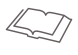 Proverbios 8:4, 7       4   “A ustedes, a toda la gente, los estoy llamando;        alzo mi voz para dirigirme a todos.*            7 Porque mi boca susurra la verdad        y mis labios detestan la maldad.RESUMEN: Varíe el volumen, el tono y el ritmo para transmitir claramente las ideas y despertar emociones.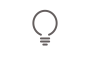 No eleve la voz constantemente, o sus oyentes creerán que los está regañando. Evite ser demasiado dramático para no llamar la atención hacia usted mismo.No cambie bruscamente de ritmo, o asustará a sus oyentes. No sacrifique la buena pronunciación por hablar demasiado rápido.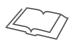 Proverbios 3:21      21  Hijo mío, no pierdas de vista estas cosas.*        Protege la sabiduría práctica y la capacidad de pensar:RESUMEN: Ayude a sus oyentes a ver cómo el tema les beneficia personalmente y muéstreles qué deben hacer con la información.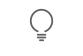 Muestre con amabilidad y empatía cómo poner en práctica los principios bíblicos. En vez de hacer que sus oyentes se sientan culpables, fortalezca la fe que tienen en Dios y el amor que sienten por él. Confíe en que su corazón los impulsará a hacer lo correcto.PARA PREDICARAl prepararse para predicar, piense en temas o noticias de actualidad que quizás interesen a las personas de su territorio y menciónelos en sus conversaciones. Cuando hable con ellas, haga preguntas con tacto para saber qué les preocupa o interesa. Escuche la respuesta y adapte el mensaje a sus necesidades.PROPÓNGASE ESTOTenga preparados textos bíblicos que den consuelo.Cuando lea o estudie la Biblia, esté atento a los textos bíblicos que dan consuelo. Puede serle útil crear una etiqueta en la aplicación JW Library® para tenerlos guardados. Así los tendrá a la mano cuando usted los necesite o para consolar a otros. Para ver algunos textos que podría incluir en su lista, lea el artículo “¿Qué dice la Biblia sobre los desastres naturales?” en jw.org.12 En casa de Cornelio esperaban a Pedro con los brazos abiertos. De hecho, el propio Cornelio le dijo: “Todos estamos aquí delante de Dios para oír todas las cosas que Jehová te ha mandado decir” (Hech. 10:33  33 Enseguida mandé que fueran a buscarte y tú has tenido la bondad de venir. Y ahora todos estamos aquí delante de Dios para oír todas las cosas que Jehová te ha mandado decir”.). ¿Nos imaginamos cómo nos sentiríamos nosotros si encontráramos a alguien con tanto interés?  Pues bien, ¿qué hizo Pedro? Para empezar, dijo estas palabras tan impactantes: “Ahora de veras entiendo que Dios no es parcial, sino que acepta a los que le temen y hacen lo que está bien, sea cual sea su nación” (Hech. 10:34, 35  34 Al oír eso, Pedro tomó la palabra 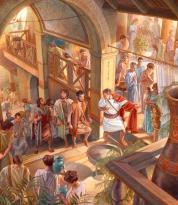 “Cornelio [...] los estaba esperando y había reunido a sus parientes y amigos íntimos” (Hechos 10:24).¿QUÉ RESPONDERÍA?. ¿Qué significa estar dedicado a Jehová?.  ¿Qué relación hay entre la gratitud y la dedicación?.  ¿Qué lo ayudará a no cometer un pecado grave?TEMAEste artículo lo ayudará a fortalecer su amistad con Jehová para que usted sienta el deseo de dedicarle su vida y bautizarse.Si tus padres son TestigosSi tus padres te están enseñando la verdad, te ayudará mucho leer los tres artículos de la serie “¿Debería bautizarme?”, de la sección “Los jóvenes preguntan” de jw.org.También encontrarás más información práctica en estos dos artículos de estudio de La Atalaya de marzo de 2016: “¿Estás preparado para bautizarte?” y “¿Cómo puedes prepararte para el bautismo?”. Sin duda, saldrás ganando si sacas tiempo para analizar toda esta información y meditar en ella.¿QUÉ RESPONDERÍA?. ¿Qué significa estar dedicado a Jehová?.  ¿Qué relación hay entre la gratitud y la dedicación?.  ¿Qué lo ayudará a no cometer un pecado grave?. ¿Por qué se relaciona Jesús con personas conocidas por sus pecados?  8pts .¿Qué piensan los fariseos de la gente común y de que Jesús se relacione con esas personas? .¿Cuál es la lección de los dos ejemplos que pone Jesús?       .                7 a 13 de enero 2019   th5 th1 14 a 20 de enero 2019   th5 th1 th2 th3 21 a 27 de enero 2019  th5 th2 th3 28 de enero a 3 de febrero  th5 th2 th3  4 a 10 de febrero 2019 th10 th2 th7 11 a 17 de febrero 2019 th10 th4 th6 th9                                 18 a 24 de febrero th10 th6 th925 de febrero a 3 de marzo  th10 th6 th9                                        4 a 10 de marzo 2019  th10 th3                              11a17 de marzo 2019 th10 th3 th11                                       18 a 24 de marzo 2019 th10 th3 th11                                  25 a 31 de marzo 2019 th10 th3 th11                                  1a7 de abril 2019 th5 th4 th12
8 a 14 de abril 2019 th5 th1 th3 th6                                  15 a 21 de abril 2019   (conmemoración)                                 22 a 28 de abril 2019  th10 th3 th9                                   29 de abril a 5 de mayo 2019  th10 th6 th8                                     6 a 12 de   mayo 2019 th12  th5  th7                                   13 a 19 de mayo 2019 th12 th1 th2 th420 a 26 de mayo 2019 th5 th2 th4                                     27 de mayo a 2 de junio 2019 th10 th2 th63 a 9 de junio 2019  th10, th6 th1310 a 16 de junio 2019 th5 th1 th3 th917 a 23 de junio 2019 th10 th6 th8 24 a 30 de junio 2019 th5 th4 th8 1 a 7 de julio 2019 th2 th7  8 a 14 de julio 2019 th5 th1 th3 th4 15 a 21 de julio 2019 th10 th6 th12 22 a 28 de julio 2019 th10 th2 th6 29 julio a  4 agosto 2019 th5 th11 th3 th12 5 a 11 agosto 2019 th10 th8 th7 12 a 18 agosto 2019 th5 th3 th12 th11   **19 a 25 agosto 2019 th10 th4 th11    25 agosto a 1 septiembre 2019 th5 th6 th122 a 8 septiembre  2019 th5 th9 th79 a 15 septiembre  2019 th5 th1 th2 th11 16 a 22 septiembre  2019 th10 th3 th11 23 a 29 septiembre  2019 th11 th2  th6 30 sep a 6 oct  2019 th5 th3  th12  th137 a 13 octubre  2019 th5 th10  th14  14 a 20 octubre  2019 th10 th1  th3 th9  21 a 27 octubre  2019 th10 th6  th8  28 octubre a 3 noviembre  2019 th5 th7  th13 4 a 10 noviembre  2019 th5 th11  th7   11 a 17 noviembre  2019 th12 th1  th6 18 a 24 noviembre  2019 th5 th2 th3   25 noviembre a 1 dic  2019 th5 th4  th2 2 a 8 diciembre 2019  th5 th12 th 6   9 a 15 diciembre  2019 th10 th6 th3 th916 a 22 diciembre  2019  th10, th2 th11   23 a 29 diciembre  2019  th5, th8 th13    30 dic  2019 a 5 enero 2020 th5 th3 th9 th66 a 12 enero 2020 th5, th13 th11   13 a 19 enero 2020 th5 th1 th3 th220 a 26 enero 2020 th10 th12 th7 27 de enero a 2 de febrero th5 th4 th2 3 a 9 de febrero 2020 th10 th1410 a 16 de febrero 2020 th10 th3  th6 17 a 23 de febrero 2020 th12 th6 th9  24 febrero a 1 marzo th5 th4  th3   2 a 8 marzo 2020 th2, th15, th7 9 a 15 marzo 2020 th2, th1, th12, th11   16 a 22 marzo 2020 th5, th3, th15   23 a 29 marzo 2020 th2, th6, th11   30 marzo a 5 abril th2, th16  th18 6 a 12 abril  2020 (conmemoración)   13 a 19 abril 2020 th10 th4  th8    20 a 26 abril 2020 th5, th12  th16   27 abril a 3 mayo th5 th13  th14  4 a 10 mayo 2020 th5 th17  th6 11 a 17 mayo 2020  th5 th17  th1  th11  th6  18 a 24 mayo 2020  th2, th11 th13  25 a 31 mayo 2020  th2 th15 th8 1 a 7 junio 2020  th10 th18 th18    8 a 14 junio 2020  th10 th3 th14  15 a 21 junio th5 th6 th16 22 a 28 junio 2020  th11 th16 th12 th13  29 junio a 5 julio  th12 th2 th4 th8 6 a 12 julio 2020   th10 th19  th19 13 a 19  julio 2020   th12 th6  th3  th12  20 a 26  julio 2020   th10 th8  th12  27 julio a 2 agosto  th5 th2  th6 th19  3 a 9 agosto 2020   th5 th20  th13     10 a 16  agosto 2020   th10 th3  th9    17 a 23  agosto  th10 th12  th7   24 a 30  agosto 2020  th10 th1  th15  th8    31 agosto a 6 sept.  th5 th2  th20  th19  7 a 13  septiembre 2020  th5, th1 th14   14 a 20 septiembre 2020  th5 th12, th8 th11  21 a 27 septiembre 2020   th5 th1 th2 th1328 sept. a 4 octubre  th5 th2 th13 th20 5 a 11 octubre 2020   th10 th3 th9 th712 a 18 octubre 2020   th10 th6 th16 th819 a 25 octubre 2020   th11 th11, th4 th19 26 octubre a 1 nov.  th5 th3 th1 th72 a 8 noviembre 2020   th5, th12, th14   9 a 15 noviembre 2020   th10, th2 th1116 a 22 noviembre 2020   th5 th12, th4 th1923 a 29 noviembre 2020   th5 th3 th11 th                                                                                                                        30 nov. a 6 diciembre    th5 th6 th4 th11 7 a 13 diciembre 2020   th10, th20 th12                                 14 a 20 diciembre 2020  th5 th3, th6 th19 th9   21 a 27 diciembre 2020   th5 th16 th11 th19 28 dic 2020 a 3 enero 2021  th5 th3 th4 th14    4 a 10 enero 2021  th5 th3 th7    11 a 17 enero 2021  th5 th6 th19    18 a 24 enero 2021  th5 th13 th9 th13     25 a 31 enero 2021  th10 th16 th11 th14     1 a 7 febrero 2021  th10 th11, th6 th16                      8 a 14 febrero 2021  th5 th9 th12 th7    15 a 21 febrero 2021  th5, th2, th15, th13   22 a 28 febrero 2021  th10 th1, th3 th13   1 a 7 marzo 2021  th5 th11, th6 th12, th17   8 a 14 marzo 2021  th5 th11 th2 th17  15 a 21 marzo 2021  th2 th11 th4 th2  22 a 28 marzo 2021  th5 th14    29 marzo a 4 abril 2021  th10 th1, th8  5 a 11 abril 2021  th5, 6, 20    12 a 18 abril 2021  th2, 12, 3, 16    19 a 25 abril 2021  th2, 6    26 abril a 2 mayo 2021  th10, 1, 3, 17    3 a 9 mayo 2021  th5, 4, 16   10 a 16 mayo 2021  th5, 6, 19   17 a 23 mayo 2021  th5, 13                      24 a 30 mayo 2021  th10, 12, 9, 19    31 mayo a 6 junio 2021  th10, 16, 11, 13  7 a 13 junio 2021  th10, 11  14 a 20 junio 2021  th5, 9, 12, 8                                     21 a 27 junio 2021  th5, 15, 9, 7     28 junio a 4 julio 2021  th10, 3, 9, 18     5 a 11 julio 2021  th2, 1     12 a 18 julio 2021  th5, 6, 11    19 a 25 julio 2021  th5, 3, 4, 18    26 julio a 1 agosto 2021  th10, 12, 6, 13      2 a 8 agosto 2021  th5, 14     9 a 15 agosto 2021  th10, 1, 2, 20    16 a 22 agosto 2021  th11, 6, 3, 9   23 a 29 agosto 2021  th2, 1, 6, 13     30 agosto a 5 septiem 2021  th2, 3, 12,16     6 a 12 septiembre 2021  th10, 1, 3      13 a 19 septiembre 2021  th10, 11, 16     20 a 26 septiembre 2021  th10, 15     27 septiem a 3 octubre 2021  th10, 12 , 9,                                                                                                   4 a 10 octubre 2021  th5, 2 , 11, 13    11 a 17 octubre 2021  th10, 14    18 a 24 octubre 2021  th5, 6, 20, 18    25 a 31 octubre 2021  th5, 19, 4, 9    1 a 7 noviembre 2021  th2, 1, 11    8 a 14 noviembre 2021  th5, 12, 14    15 a 21 noviembre 2021  th11, 2, 20, 3    22 a 28 noviembre 2021  th5, 11    29 novie a 5 diciembr 2021  th10, 1, 4, 14                  6 a 12 diciembre 2021  th10, 6, 15                   13 a 19 diciembre 2021  th5, 9, 20, 13                  20 a 26 diciembre 2021  th5, 1, 4, 3                   27 diciemb 2021 a 2 enero 2022  th5, 17                  3 a 9 enero 2022  th10, 3, 9                   10 a 16 enero 2022  th2, 6, 13                   17 a 23 enero 2022  th10, 5, 17, 4                   24 a 30 enero 2022  th10, 12, 9, 20                   31 enero a 6 febrero 2022  th5, 8                    7 a 13  febrero 2022  th12, 3, 20, 13                    14 a 20  febrero 2022  th10, 11, 15, 14                    21 a 27  febrero 2022  th2, 12, 18, 20                    28  febrero a 6 marzo 2022  th5, 19                     7 a 13 marzo 2022 th2, 1, 13                  14 a 20 marzo 2022 th2, 3, 11                       21 a 27 marzo 2022 th5, 11, 2, 4, 20                      28 marzo a 3 abril  2022 th11, 13                                4 a 10 abril  2022 th5, 6, 12, 20                 11 a 17 abril  2022  (conmemoración)                              18 a 24 abril  2022 th10, 6, 13, 14                                               25 abril a 1 mayo 2022 th2, 9                    2 a 8 mayo 2022 th5, 1, 6                     9 a 15 mayo 2022 th2, 8, 16                                         16 a 22 mayo 2022 th5, 3, 20, 19                                 23 a 29 mayo 2022 th10, 12, 9, 19                                           30 mayo a 5 junio 2022 th5, 13, 18, 8                6 a 12 junio 2022 th12, 3, 17, 13                                               13 a 19 junio 2022 th10, 11, 13, 15                                               20 a 26 junio 2022 th2, 12, 18, 18                             27 junio a 3  julio 2022 th5, 7, 2, 13                                                                   4 a 10  julio 2022 th2, 1, 20                                               11 a 17  julio 2022 th2, 4, 11                                               18 a 24  julio 2022 th10, 1, 3, 13                                        25 a 31  julio 2022 th11, 9, 3, 19                                        1 a 7  agosto 2022 th2, 11, 20, 13                                         8 a 14  agosto 2022 th5, 1, 3, 12                                 15 a 21  agosto 2022 th12, 11, 2, 9                                  22 a 28  agosto 2022 th5, 6, 3, 8               .     29 agosto a 4 septiembre 2022 th12, 1, 15, 14                                 5 a 11 septiembre 2022 th5, 1, 13                                12 a 18 septiembre 2022 th10, 3, 11, 8                                 19 a 25 septiembre 2022 th10, 7, 9, 19                         26 septiembre a 2 octubre 2022 th5, 12, 16, 6                        .             3 a 9 octubre 2022 th10, 12, 13                               10 a 16 octubre 2022 th12, 18, 7                                  17 a 23 octubre 2022 th2, 4, 6, 14                                  24 a 30 octubre 2022 th10, 12, 13, 14                      31 octubre a 6 noviembre  2022 th5, 17, 20, 15                                 7 a 13 noviembre  2022 th2, 12, 15                    14 a 20 noviembre  2022 th2, 6, 11                                                                                                 *      21 a 27 noviembre  2022 th10, 1, 12, 16                        28 noviembre a 4 diciembre 2022 th5, 4, 3, 6                        5 a 11 diciembre 2022 th10, 1, 20, 11                        12  18 diciembre 2022 th5, 4, 20, 9                                                                                       *      19 a 25 diciembre 2022 th5, 1, 2, 14                    26 diciembre 2022 a 1 enero 2023 th10, 4, 6, 19          2 a 8 enero 2023 th2, 1, 16                      9 a 15 enero 2023 th11, 15, 19                       16 a 22 enero 2023 th5, 4, 1, 8                       23 a 29 enero 2023 th2, 3, 14, 9               30 enero a 5 febrero 2023 th10, 16, 20, 13                           6 a 12 febrero 2023 th5, 12, 6, 18                              13 a 19 febrero 2023 th11, 18, 7, 8                             20 a 26 febrero 2023 th2, 17, 3, 9                              27 febrero a 5 marzo 2023 th10, 1, 19, 16                             6 a 12 marzo 2023 th5, 11, 14                             13 a 19 marzo 2023 th10, 9, 6                             20 a 26 marzo 2023 th10, 2, 17, 9                             27 marzo a 2 abril 2023 th11, 3, 17, 18                             3 a 9 abril 2023  (conmemoración)                                          10 a 16 abril 2023 th5, 2, 19               17 a 23 abril 2023 th2, 12, 6, 20                24 a 30 abril 2023 th5, 1, 11, 6                      1 a 7 mayo 2023 th11, 18, 16                       8 a 14 mayo 2023 th10, 9, 14                      15 a 21 mayo 2023 th5, 1, 17, 8                      22 a 28 mayo 2023 th12, 2, 15, 3                      29 mayo a 4 junio 2023 th10, 4, 19, 13                      5 a 11 junio 2023 th5, 20, 18, 16                      12 a 18 junio 2023 th11, 6, 17, 19                      19 a 25 junio 2023 th2, 7, 11, 14                      26 junio a 2 julio 2023 th5, 3, 9, 8                      3 a 9 julio 2023 th5, 1, 9                      10 a 16 julio 2023 th5, 4, 11                      17 a 23 julio 2023 th2, 13, 6, 14                      24 a 30 julio 2023 th2, 16, 3, 11                      31 julio a 6 agosto  2023 th2, 3, 12, 10                      7 a 13 agosto  2023 th2, 9, 6, 20                      14 a 20 agosto  2023 th10, 13, 11, 8                      21 a 27 agosto  2023 th5, 1, 4, 20     28 agosto a 3 septiembre  2023 th2, 16, 3, 20                      4 a 10 septiembre  2023 th10, 1, 14                      11 a 17 septiembre  2023 th2, 16, 15                       18 a 24 septiembre  2023 th5, 3, 12, 17         25 septiembre a 1 octubre 2023 th11, 6, 13, 19                     2  a 8 octubre 2023 th12, 9, 20, 18   . En la historia que cuenta Jesús, ¿qué hace el mayordomo para conseguir amigos que lo puedan ayudar más tarde? .¿Qué son “las riquezas injustas”, y cómo podemos hacer amigos mediante ellas?  .¿Quiénes pueden recibirnos “en las moradas eternas” si somos fieles al usar “las riquezas injustas”?.                LA ADORACIÓN PURA Y USTED.¿Qué importante verdad acerca de la adoración pura destaca la profecía de los dos palos? (Ezeq. 37:19)..¿Cómo sabemos que esta profecía de unificación tendría su cumplimiento mayor después de 1914? (Ezeq. 37:24). .¿Qué puede hacer usted personalmente para mantener nuestra valiosa unidad? (1 Ped. 1:14, 15).¿Cómo podemos demostrar que para nosotros es un gran honor servir a Jehová junto con su organización?